Publicado en Ciudadde México a 14 de Mayo del 2020. el 18/05/2020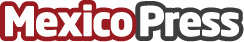 Apache Spark principal plataforma líder en análisis de datos. NVIDIA Jarvis para crear IA conversacionalNVIDIA acelera Apache Spark, la principal plataforma líder en el de análisis de datos del mundo.Procesamiento de ETL y SQL  de alta velocidad para miles de terabytes de datos. NVIDIA Jarvis simplifica la creación de servicios de inteligencia artificial conversacionales de última generación. La nueva aplicación permite la creación de servicios personalizados de inteligencia artificial basados en el lenguaje, desde la atención al cliente hasta realizar transcripciones en tiempo realDatos de contacto:Carlos Valencia EscárcegaMKQ Agencia de Relaciones Públicas52 (55) 39 64 96 00Nota de prensa publicada en: https://www.mexicopress.com.mx/apache-spark-principal-plataforma-lider-en Categorías: Nacional Finanzas Telecomunicaciones Inteligencia Artificial y Robótica Programación Hardware Software http://www.mexicopress.com.mx